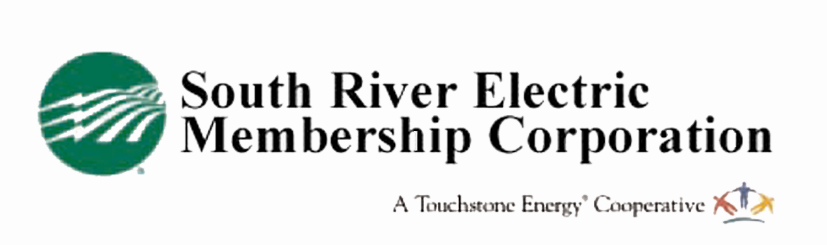 Heat Pump Water Heating Rebate Application 
(units up to 50 gal.)Member InformationName  Account #Address City   NC    ZipHome Phone  CellSystem Information Installation Contractor Phone #Replaces electric water heater 		New constructionQualifications (See page 2 for rebate eligibility requirements):     Rebate checks are issued monthly and will be made to the South River EMC member and mailed to the address of record. Once this application is processed, please allow 4-6 weeks to process this application. Rebates for qualifying units is $200 per unit.     I hereby agree that I am a South River EMC member and I have an active electric service account at the address indicated above. I also agree to hold South River EMC blameless from any problems arising from the installation and operation of this system or from any claims of savings, as these are solely the responsibility of the installer/seller. _________________________________________________		_________________________Member Signature						DateEligibility:You must receive electric service from South River EMC in your home.The Energy Star certified heat pump water heater must have been newly installed in the last 90 days preceding the application for rebate.Heat pump water heaters 55 gal or greater are ineligible for this rebate.Member must submit proof of purchase (a copy of the sales receipt or invoice) and a copy of the yellow EnergyGuide along with application.Installations must comply with all federal, state and local code requirements.Qualified electric heat pump water heater must replace an existing electric water heater in the same home and the old water heater must be disconnected and removed from the home. Installed CostHPWH TankBrandTank Size (gallons)Energy Factor (EF)Date InstalledOld Water Heater BrandOld Water Heater Age$